URBROJ: 238/10-111-19-3/24U Ivanić-Gradu, dana 18. siječnja 2024. godineTemeljem članka 10. stavka 12. Zakona o pravu na pristup informacijama („Narodne novine“, broj: 25/13, 85/15 i 69/22), Stručno vijeće Naftalana, specijalne bolnice za medicinsku rehabilitaciju, iz Ivanić-Grada, Omladinska 23a, objavljujeZAKLJUČKE I ODLUKE USVOJENE NA 16. SJEDNICI STRUČNOG VIJEĆANa 16. sjednici održanoj dana 18. siječnja 2024. godine s početkom u 07:45 sati, redoslijedom predloženog i usvojenog dnevnog reda, Stručno vijeće Naftalana, specijalne bolnice za medicinsku rehabilitaciju, donijelo je sljedeće: Ad. 1.Jednoglasno je usvojen zapisnik sa 15. sjednice Stručnog vijeća održane dana 20. prosinca 2023. godine. Ad. 2.Članovi Stručnog vijeća primaju na znanje izvještaj o financijskom poslovanju za prosinac 2023. godine.Ad. 3.Članovi Stručnog vijeća primaju na znanje izvještaj o financijskom poslovanju za razdoblje I.-XII. 2023. godine.  Predsjednik  Stručnog vijeća:       	  Dr. sc. Jakov Ivković, dr.med. 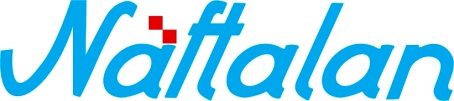 specijalna bolnica za medicinsku rehabilitaciju10310 Ivanić-Grad, Omladinska 23a, HRVATSKA, p.p. 47                      Tel.: ++385 1 2834 555, Fax.: ++385 1 2881 481,                                        www.naftalan.hr, e-mail: naftalan@naftalan.hrMB: 3186342, OIB: 43511228502IBAN: HR7023600001101716186